DECLARAÇÃO DE CONSENTIMENTO INFORMADO, LIVRE E ESCLARECIDO PARA PARTICIPAÇÃO EM ESTUDO/ PROJETO DE INVESTIGAÇÃO(de acordo com a Declaração de Helsínquia e a Convenção de Oviedo)[Este MODELO destina-se a ser adaptado a cada caso concreto e os itens e sugestões nele contidos não esgotam os termos e possibilidades que cada investigador queira utilizar para o tornar mais claro. A linguagem a utilizar deverá ser tão simples quanto possível, livre de termos técnicos (exceto quando os participantes forem profissionais de saúde) e globalmente adequada à literacia dos participantes a recrutar. Não esquecer apagar, quando fizer o seu MODELO, todos os dizeres aqui vistos entre parêntesis retos.]Por favor, leia com atenção a seguinte informação. Se achar que algo está incorreto ou não está claro, não hesite em solicitar mais informações. Se concorda com a proposta que lhe foi feita, queira assinar este documento.Título do estudo/projeto: …Enquadramento: … [mencionar a unidade de saúde implicada; se tiver âmbito académico, referir se é mestrado ou doutoramento, escola, outro tipo de enquadramento e orientador/a e/ou investigador/a responsável pelo estudo/projeto]Explicação do estudo/projeto: … [referir se é questionário para preencher, entrevista gravada, recolha de dados de processo ou outro método; que tipo de dados serão colhidos; se a seleção do/a participante é aleatória ou há grupo de controlo; explicar sumariamente o método; mencionar local ou os locais onde o/a investigador/a se encontra com o/a participante, quantas vezes e durante quanto tempo aproximadamente; garantir destruição de gravações (áudio ou vídeo) num determinado prazo] Condições e financiamento: … [referir se há ou que não há pagamento de deslocações ou contrapartidas aos participantes; informar quem financia o estudo (o/a investigador/a ou outrem); mencionar o caráter voluntário da participação e a ausência de prejuízos, assistenciais ou outros, caso não queira ou desista de participar; informar que o estudo mereceu Parecer favorável da Comissão de Ética … (mencionar qual)]Confidencialidade e anonimato: … [garantir confidencialidade e uso exclusivo dos dados recolhidos para o presente estudo; prometer anonimato (não registo de dados de identificação) ou, caso contrário, afirmar que foi pedida e obtida autorização da Comissão Nacional de Proteção de Dados, garantindo, em qualquer caso, que a identificação dos participantes nunca será tornada pública; assegurar que os contactos serão feitos em ambiente de privacidade] … [agradecimentos e identificação do/a investigador/a: nome, profissão, local de trabalho, contacto telefónico, endereço eletrónico – e da pessoa que pede o consentimento, se for diferente] Assinatura/s de quem pede consentimento: 	… … … … … … … … …... … … … …... … … … … … …… … … … … … … … …... … … … …... … … … … … … … … … … … …… … … … … ____________________________Declaro ter lido e compreendido este documento, bem como as informações verbais que me foram fornecidas pela/s pessoa/s que acima assina/m. Foi-me garantida a possibilidade de, em qualquer altura, recusar participar neste estudo sem qualquer tipo de consequências. Desta forma, aceito participar neste estudo e permito a utilização dos dados que de forma voluntária forneço, confiando em que apenas serão utilizados para esta investigação e nas garantias de confidencialidade e anonimato que me são dadas pelo/a investigador/a. 							                                                         [corrigir singular ou plural, corrigir género]Nome: … … … … … … … …... … … … …... … … … … … … … … … … … …Assinatura: … … … … … … … …... … … … …... … … … … … 		Data: …… /…… /………..[Se não aplicável, eliminar este retângulo↓]Se não for o próprio a assinar por idade ou incapacidade(se o menor tiver discernimento deve também assinar em cima, se consentir)Nome: … … … … … … … … … … … … … … … … … … … … … … … … … … … …BI/CC Nº: ........................................... Data ou Validade ….. /..… /….....Grau de parentesco ou tipo de representação: .....................................................Assinatura  … … … … … … … … … … … … … … … … … … … … … … … … … … Este documento é composto de […] página/s e é feito em duplicado: uma via para o/a investigador/a, outra para a pessoa que consente.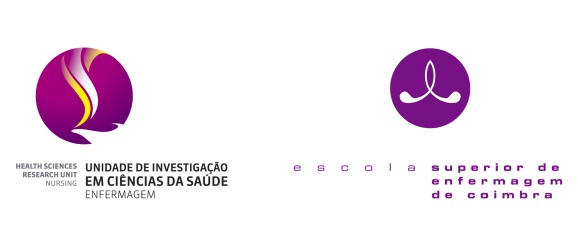 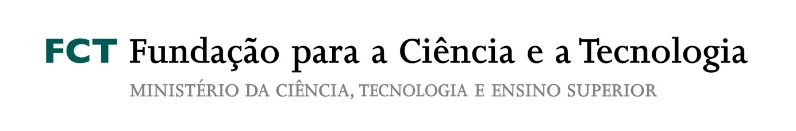 